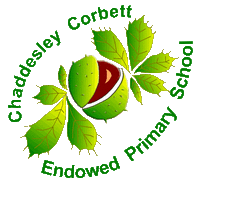 I can name the days of the week and months of the year. Day and month names– To name the days of the week in order from Monday to Sunday; to name the months of the year from January to December.Children should be able to name the days of the week. Each day, tell them the day and discuss with them anything specific that happens on those days e.g. ‘Today is Wednesday and we have forest school today’.There are a few songs and videos online: https://www.youtube.com/watch?v=0CuphkWcdDE this is the link to the CBeebies Days of the week songsChildren should be able to name the months of the year.Again, you could try videos like this one:https://www.youtube.com/watch?v=bk4DDv8u58Q Talk about the changing seasons and key events that happen during each month. Can children say which month we are currently in?                    	 Top TipsThe secret to successfully embedding knowledge is practising it little and often. Regularly return to the skills and incorporate into simple games and other activities. Ideas:Use practical objects and play games to help embed these skills.  Have a calendar available to show the months/days. Make a simple calendar where your child can change the name of the day/month. Watch BBC Bitesize clips and play the games: https://www.bbc.co.uk/bitesize/topics/zrqqtfr/articles/ztjg39qhttps://www.bbc.co.uk/bitesize/articles/zvfbgwx Singing songs as shown above. There are many on the internet that may help. Use websites and apps to support learning:https://www.thenational.academy/  Has lessons available for learning the days of the week and months of the year.https://classroom.thenational.academy/units/calendar-and-time-3ff3https://classroom.thenational.academy/units/time-77d2